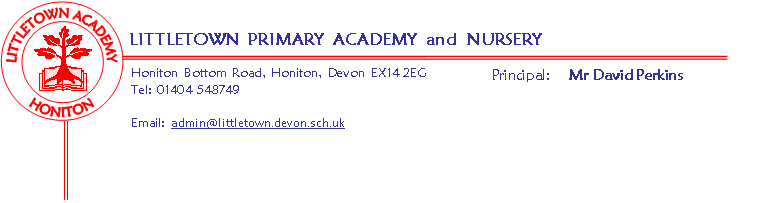 Year 5 Autumn Term 2019 InformationLiteracyFor the first half of the term our literacy work will be based around Treason, linked to our Cornerstones topic ‘Off with her Head’.  As part of the CLPE teaching sequence, we will be exploring riddles, diary entries, poetry, note writing, letters, debate and explanatory notes.During the second part of the term, our literacy texts will be Portal and  The Tempest. The children will explore these texts through persuasive letter writing, newspaper reports, free-verse poetry, artwork and diary entries. 

The children will also be developing their reading comprehension skills through shared texts both within group and class situations. They will practise using vital skills such as skimming and scanning, inference and prediction.  MathsMaths is taught 5 times a week using Power Maths.  Each lesson begins with a power up that is designed to give the children a quick reminder of past learning.  We then move on to the main focus of that day’s lesson.  This term our units will be Place Value within 1,000,000, Graphs and Tables, Multiplication and Division and Area and Perimeter. The children will also complete mental maths tasks weekly, as part of their morning activities.CornerstonesThis half term we are starting our ‘Off with her Head’ topic and the following half term we will begin our topic entitled ‘Alchemy Island’.  The Home Learning activities for each, will be sent home at the beginning of the topic.Key remindersPlease remember that P.E. kits need to be in school every day. In this term, Year 5 have P.E. on Monday, Thursday and Friday.Please name all items of school uniform.Please ensure that your children are not coming onto the playground too early in the morning as we cannot be responsible for them before 8.50am.Reading Diaries should be handed in to your child’s class teaching assistant every Monday. Please ensure that your child is recording their reading and that you sign to say that they have read. Please encourage your children to read at home at least 5 times a week, ideally for 20 minutes every day. Remember that all reading is valuable.  Please encourage your child to use Times Tables Rockstars as much as possible to practise their multiplication and division facts. The children should also be using Spellodrome to practise their spellings. These are both homework requirements. If this commitment at home is  a problem, we will be running a lunchtime club, during which the children will be given the opportunity to log onto Times Table Rockstars and Spellodrome. The club will be run every Monday, 12.45pm- 1.15pm in Miss Urry’s room.Key dates for the autumn termBikeability Mrs Binmore - w/c 18th NovemberMiss Urry - w/c 25th NovemberMany thanks for your continued supportYear 5 Team.